Центр Детского Диетического Питания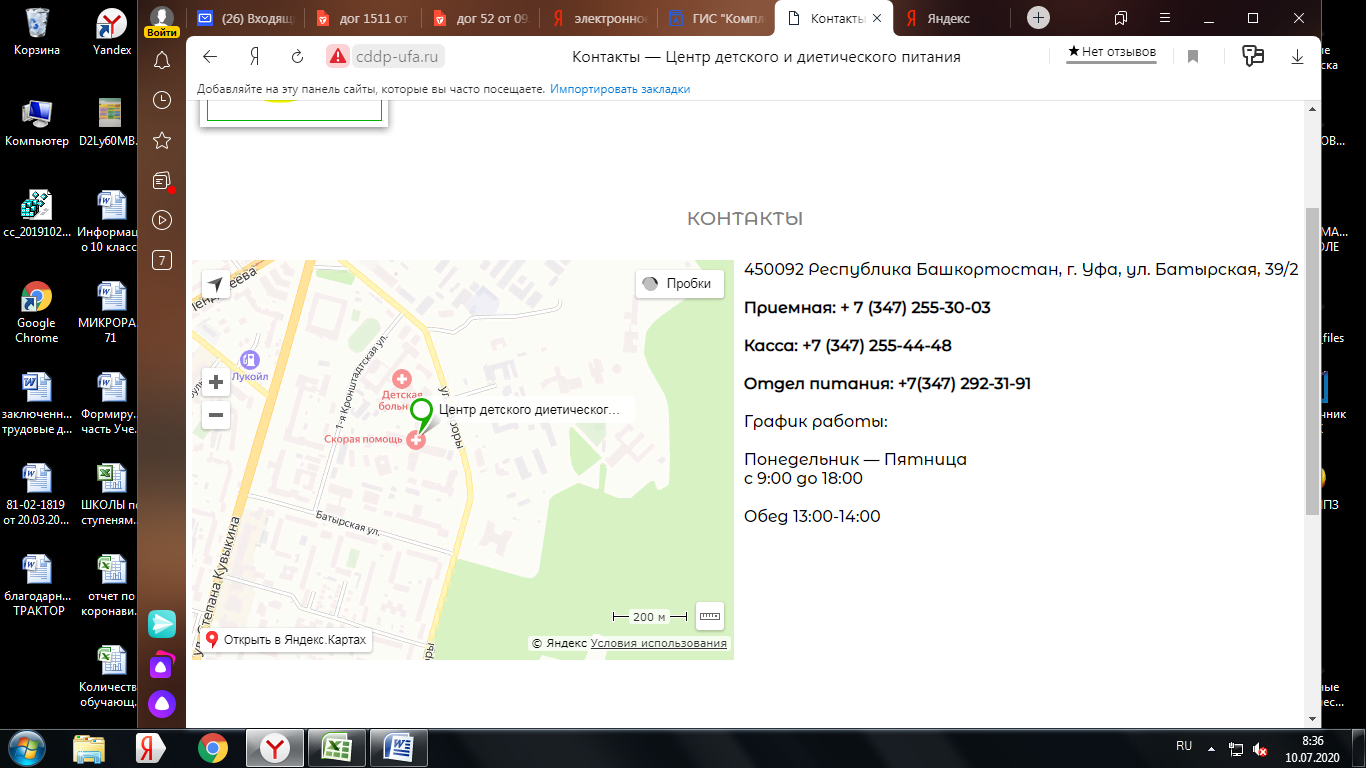 